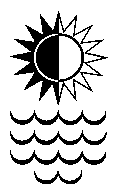 NOMINATION FORM FOR POSITIONS ON THE EXECUTIVE COMMITTEEIn accordance with the constitution of the Society nominations for the various positions as officers of the Society are hereby called for. The relevant clauses of the constitution are:22.	Office HoldersThe officers of the Society shall be – a President;Vice-Presidents, of whom there may be up to two;a Secretary;a Treasurer, who shall generally also be the Public Officer of the Society;two Editors of the Society’s journal;a Business Manager for the Society’s journal;a Website Manager;a Postgraduate Representative (Australia) and a Postgraduate Representative (New Zealand);a representative on the Council of the Australian Archaeological Institute at Athens;  (if approved) a representative on the Executive Committee of the Australasian Women in Ancient World Studiesone representative from each university or tertiary institution23.	Election of Officers and University RepresentativesCandidates for election as officers of the Society or as university representatives must be financial members of the Society.Nominations of candidates for election as officers of the Society must be –called for in writing at least one (1) month in advance of a proposed annual general meeting;made in writing, signed by two members of the Society (as nominator and seconder) and accompanied by the written consent of the candidate (which may be endorsed on the form of nomination); anddelivered to the Secretary of the Society not less than seven (7) days before the date fixed for the holding of the annual general meeting.All these positions will be declared vacant and subject to election at the Annual General Meeting to be held on 3 February 2017 in Wellington, and I hereby call for nominations in writing for the various positions. Please use the form below, and return it to me in advance of the meeting. Forms should be returned as emailed PDFs before 27 January 2017.	Kathryn WelchDecember 2016	Honorary Secretary- - - - - - - - - - - - - - - - - - - - - - - - - - - - - - - - - - - - - - - - - - - - - - - - - - - - - - - - - - - - - - - - - - - - - - - - -NOMINATION FORMI wish to nominate (please print name)	 . . . . . . . . . . . . . . . . . . . . . . . . . . . . . . . . . . . . . . . . . .     for the position of	 . . . . . . . . . . . . . . . . . . . . . . . . . . . . . . . . . . . . . . . . . . . . . . . . . . . . . .Name of proposer  (please print)	 . . . . . . . . . . . . . . . . . . . . . . . . . . . . . . . . . . . . . . . . . .                                Signature	 . . . . . . . . . . . . . . . . . . . . . . . . . . . . . . . . . . . . . . . . . .Name of Seconder  (please print)	 . . . . . . . . . . . . . . . . . . . . . . . . . . . . . . . . . . . . . . . . . .                                Signature	 . . . . . . . . . . . . . . . . . . . . . . . . . . . . . . . . . . . . . . . . . .I agree to accept the nomination  (Signature of nominee)   . . . . . . . . . . . . . . . . . . . . . . . . . . . . .My email address is: …………………………………………………………………………………